Publicado en Madrid el 24/06/2024 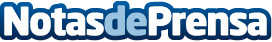 Las cosmetólogas de Byoode y Perricone MD y la directora dermocosmética de Medik8 revelan los trucos para que el SPF proteja mucho másQue el SPF es el mejor cosmético antiedad no lo discute nadie. Lo que se desconoce es que, además, pueden potenciarse sus beneficiosDatos de contacto:Patricia AlonsoMarketing936971730Nota de prensa publicada en: https://www.notasdeprensa.es/las-cosmetologas-de-byoode-y-perricone-md-y-la Categorias: Nacional Madrid Consumo Belleza http://www.notasdeprensa.es